ENCORE MEGA BUTTON HAT ET CACHE COUCoût: 50$ (taxes incluses) à payer au moment de l’inscriptionDurée:  2 cours de 2hMatériel requis: -1 balle de pacific bulky			-1 maqueur de maille			-Aiguilles circulaires 16” et 29” 10mm			-BoutonConnaissances/prérequis: mailles de base, diminution, augmentationN.B.Maximum de 4 élèvesNous offrons aussi un 10% de rabais aux élèves du cours pour les achats fait juste avant, pendant ou après le cours.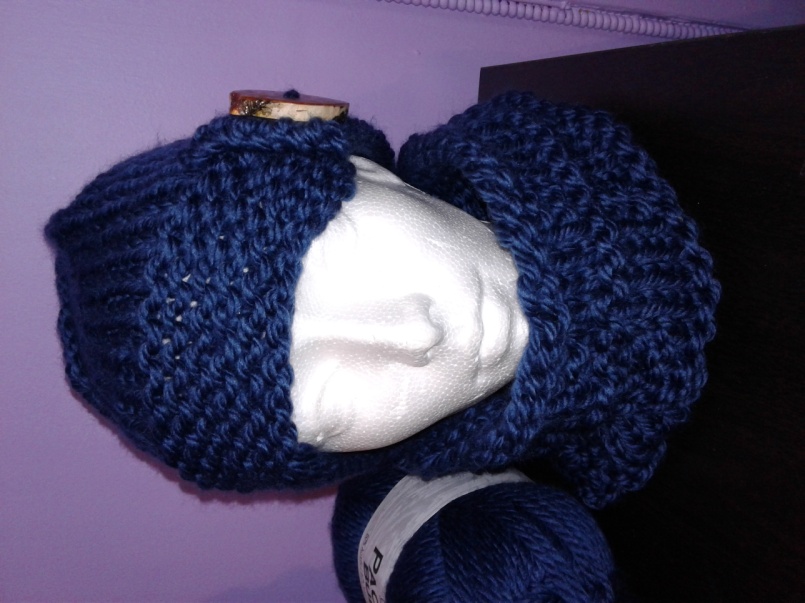 